بسمه تعالی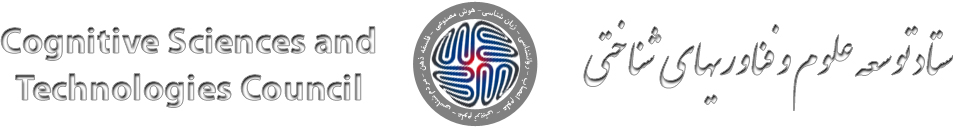 فرم ثبت درخواستبیستمین فراخوان حمایت از طرحهای پژوهشی (تهیه بسته جامع مداخلات ابزاری و دیجیتال سلامت شناختی سالمندان مبتنی بر بازی)مشخصات کلی طرحاطلاعات مجری و همکاران طرحدستاوردهای مورد انتظار:در صورتی که این مطالعه دارای محصول (دستگاه، برنامه، بسته و . . . ) می باشد، لطفا جدول ذیل را تکمیل نمائید.آیا طرحهای مشابهی با این طرح انجام شده و یا در حال اجرا است؟ در صورت وجود ذکر بفرمایید.درصورتی‌که این طرح با  همکاری مراکز علمی و فناوری خارج از کشور انجام می‌شود مراکز همکار بین‌المللی را ذکر فرمایید:برنامه عملیاتی طرح کل اعتبار درخواستی (ریال): هزینه‌های نیروی انسانی  هزینه تجهیزات.هزینه دریافت مجوز ترجمه و رواسازیهزینه مواد مصرفیهزینه آزمایش و جمع‌آوری داده جمع هزینه‌هاسایر توضیحات مورد نیازمنابع:در صورت ارسال مرحله دوم طرح لطفاً پاسخها و توضیحات در مورد نظر داوران مرحله اول را ذیل هر پرسش درج فرمایید.1.2.تعهد اخلاقی مجری طرح (اظهارنامه):با امضای این فرم کلیه مندرجات آنرا از نظر صحت و دقت تایید مینمایم.نام و نام خانوادگی:                                             امضا:                                                     تاریخ:                                   عنوان:عنوان:Title:Title:مجری طرح:دانشگاه/موسسه:1- نوع ارسال طرحارسال جدیدارسال مجددارسال طرح اصلاح‌شده2-کد پیگیری طرح (صرفاً برای مرحله دوم)3. تاریخ ارسال:4. تعداد طرحهای قبلی مصوب در ستاد توسعه علوم و فناوریهای شناختی:5. اطلاعات مجری طرحآخرین مدرک تحصیلی:سال اخذ آخرین مدرک تحصیلی:رتبهی علمی:شماره همراه:ایمیل:5. اطلاعات مجری طرحآخرین مدرک تحصیلی:سال اخذ آخرین مدرک تحصیلی:رتبهی علمی:شماره همراه:ایمیل:6. زمانبندی طرحمدت زمان اجرای طرح:تاریخ شروع:تاریخ اتمام:6. زمانبندی طرحمدت زمان اجرای طرح:تاریخ شروع:تاریخ اتمام:7. محل اصلی اجرای طرح نام موسسه:آدرس:7. محل اصلی اجرای طرح نام موسسه:آدرس:8. مراکز و شرکت های همکار اجرای طرحنام موسسه:آدرس:8. مراکز و شرکت های همکار اجرای طرحنام موسسه:آدرس:9. ملاحظات اخلاقی و مرجع تائید رعایت کدهای اخلاقی طرح :9. ملاحظات اخلاقی و مرجع تائید رعایت کدهای اخلاقی طرح :10. میزان بودجه درخواستی از ستاد توسعه علوم و فناوریهای شناختی (ریال):10. میزان بودجه درخواستی از ستاد توسعه علوم و فناوریهای شناختی (ریال):11. آیا  برای ادامه این پروژه در آینده امکان جذب بودجه از منابع دیگر با همکاری ستاد وجود دارد؟بلی                           خیر در صورت مثبت بودن پاسخ، منابع مدنظر را ذکر فرمایید.  11. آیا  برای ادامه این پروژه در آینده امکان جذب بودجه از منابع دیگر با همکاری ستاد وجود دارد؟بلی                           خیر در صورت مثبت بودن پاسخ، منابع مدنظر را ذکر فرمایید.  12. درصورتی‌که این طرح در ادامه طرح مصوب قبلی در ستاد است، خلاصه‌ای از طرح قبلی، تفاوت آن با طرح پیشنهادی، میزان همپوشانی و خروجیهای به‌دست‌آمده از طرح مصوب قبلی را ارائه نمایید.12. درصورتی‌که این طرح در ادامه طرح مصوب قبلی در ستاد است، خلاصه‌ای از طرح قبلی، تفاوت آن با طرح پیشنهادی، میزان همپوشانی و خروجیهای به‌دست‌آمده از طرح مصوب قبلی را ارائه نمایید.این بخش برای مجری طرح و تمامی همکاران به‌صورت جداگانه تکمیل و امضا گردد.آ. توانمندی و نقش خود در اجرای این طرح را بیان فرمایید.ب.سوابق پژوهشی مرتبط با موضوع طرحپژوهشهای در حال انجامپژوهشهای پایان‌یافته (در 5 سال گذشته)نام و نام خانوادگی و امضاخلاصه فارسی (حداکثر 300 کلمه)کلمات کلیدی Abstract (max 300 words)Keywordsدستاورددستاوردتعدادتوضیحاتمقاله:ISIIF تقریبی مجله در این قسمت وارد گردد.مقاله:سایرنوع آن (شامل مجله علمی-پژوهشی، ترویجی و ...) را مشخص نمایید.پایاننامهکارشناسی ارشدتعداد و عناوین ذکر گردد.پایاننامهدکتراتعداد و عناوین ذکر گردد.کتابکتاببازی ابزاریبازی ابزاریبازی کامپیوتری/ موبایلی بازی کامپیوتری/ موبایلی اپلیکیشناپلیکیشنثبت اختراع ثبت اختراع بانک داده‌های اطلاعاتی شناختیبانک داده‌های اطلاعاتی شناختیسایر:سایر:1-مقدمه و بیان مساله:2-مرور پیشینه نظری و پژوهشی مرور منابع مبانی نظری و زیربنایی...معرفی تجارب دیگر کشورها و ایران .....لیست مداخلات/ بازی هامعیارهای انتخاب مداخلات/بازی ها3-نوآوری طرح حاضر: 4- اهداف بنیادین (چه توسعه دانشی، چگونه و در کجا به دست خواهد آمد)(حداکثر 150 کلمه):5-اهداف کاربردی (چه کسانی، کجا و چگونه میتوانند از این برنامه استفاده کنند)(حداکثر 100 کلمه):6-سؤالات یا فرضیه‌های اصلی تحقیق (لطفاً سؤالات و فرضیهها به‌صورت جداگانه و شفاف بیان گردد):7-ضرورت و  اهمیت اجرای طرح (حداکثر 200 کلمه):8-روش و مراحل:خواهشمند است همه‌ی مراحل و روش‌های انجام با جزئیات دقیق همراه با توجیه، به ترتیب اجرا و مستند به کارهای انجام‌شده یا استدلال قانع‌کننده بیان گردد و دستاوردهای قابل‌اندازه‌گیری در هر مرحله به‌صراحت ذکر شود (طراحی / بومی سازی مداخلات سلامت شناختی (پوشش دهنده کلیه حوزه های شش گانه مطرح شده در RFP)، طراحی فرمت ابزاری/ دیجیتال، اجرای آزمایشی در نمونه قابل تعمیم)لطفاً موارد زیر در هر مرحله به‌طور روشن شرح داده شود:مرحله اول: مرحله دوم: مرحله سوم: مرحله چهارم: و ....9-مشخصات بسته جامع مداخلات شناختی (حوزههای شناختی تحت پوشش، ویژگیهای مورد انتظار بر اساس RFP و ...)10-مشخصات کامل افراد شرکت کننده در پژوهش به تفکیک مراحل (حجم نمونه، سن، ملاکهای ورود و خروج و ..)11- ابزارهای ارزیابی (مشخصات کامل ابزارهای ارزیابی در تمامی مراحل)12- چالشها و محدودیتهای اجرای طرح1. عنوان محصول2.کارکردهای شناختی مورد هدف(محصول پیشنهادی کدام یک از کارکردهای شناختی یا اختلال شناختی را هدف گذاری کرده است؟)3. کاربردهای محصول:(برنامه در چه ساختاری مورد بهره‌برداری قرار خواهد گرفت؟)4. مصرف کنندگان محصول در ایران:5. برآورد حجم سالانه بازار برای این محصول در ایران:6. معرفی محصولات موجود مشابه این برنامه در بازار ایران: 7. تفاوت این محصول با محصولات مشابه داخلی و خارجی چیست و چرا محصول موردنظر بر آن‌ها ارجح است؟محقق اصلیتارنمای طرح مربوطه یا نتایج ، گزارش ، مقالات و یا محصولات مربوطهمرکزکشور متبوعزمینه همکارینقش در انجام طرحفرد مرتبط  اصلیردیفعنوان مرحلهاعتبار موردنیاز 
(ریال)درصد وزنی خروجی ‌های مورد انتظاردوره زمانیدوره زمانیدوره زمانیدوره زمانیدوره زمانیدوره زمانیدوره زمانیدوره زمانیدوره زمانیدوره زمانیدوره زمانیدوره زمانیردیفعنوان مرحلهاعتبار موردنیاز 
(ریال)درصد وزنی خروجی ‌های مورد انتظار24681012141618202224123مجموعجمعجمعمیزان همکاری در ماه (به ساعت)مدت همکاری در طرح (ماه)نقش در طرحدرجه علمی- تخصصی و رشته تحصیلینام و نام خانوادگیردیفهزینهتعداد ساعاتمیزان همکاری در ماه (به ساعت)مدت همکاری در طرح (ماه)نقش در طرحدرجه علمی- تخصصی و رشته تحصیلینام و نام خانوادگیردیف1جمع:جمع:جمع:جمع:جمع:جمع:جمع:اعتبار مورد نیاز (ریال)ارزش واحدکشورشرکت سازندهتعدادمورد نیازنام تجهیزاتردیف1جمع:جمع:جمع:جمع:جمع:جمع:ردیفنوع مجوز(ترجمه/رواسازی)ناشرارزش واحد(per case)اعتبار مورد نیاز (ریال)1جمعجمعجمعجمعاعتبار مورد نیاز (ریال)ارزش واحدکشورشرکت سازندهمقدار یا تعدادمورد نیازنام ماده/ قطعهردیف1جمعجمعجمعجمعجمعجمعرديفعنوان آزمایشمرکز خدمات دهندهتعداد لازمقيمت واحد (ريال)اعتبار مورد نیاز (ريال)1جمعجمعجمعجمعجمعجمع(ریال)سال آینده (ریال)سال جاری ( ریال)نیازهای اجرایی طرح برحسب موارد1- نیروی انسانی2- تجهیزات3- دریافت مجوز ترجمه و رواسازی از ناشر آزمون4- مواد مصرفی5- آزمایش و جمع‌آوری دادهجمع اعتبارات